TOP FIFTY PERFORMERS IN CSEC EXAMS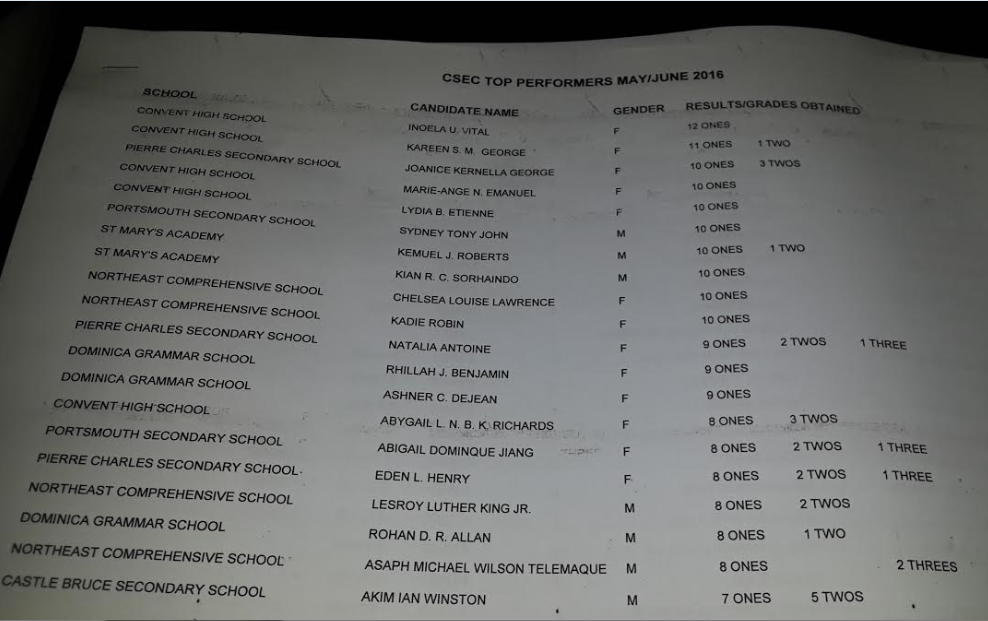 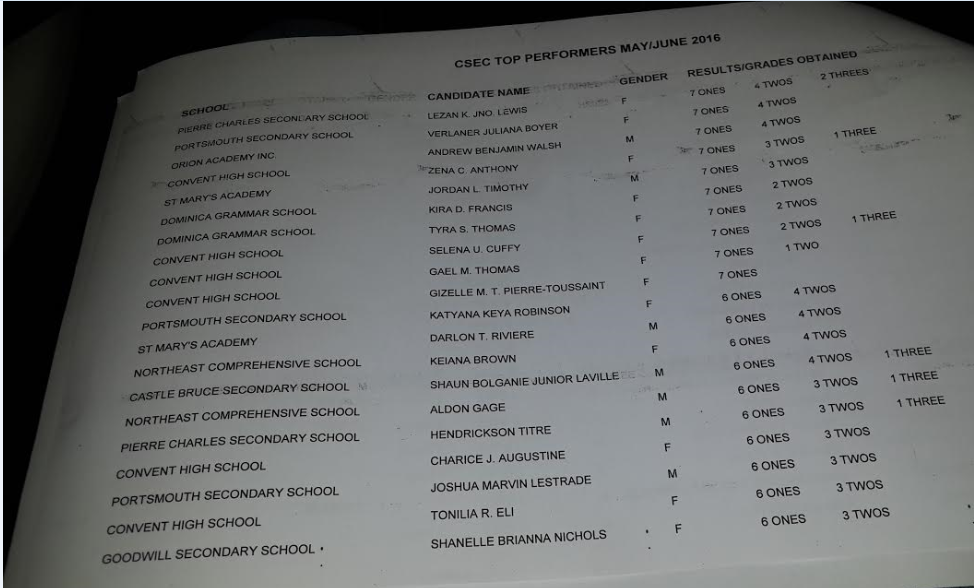 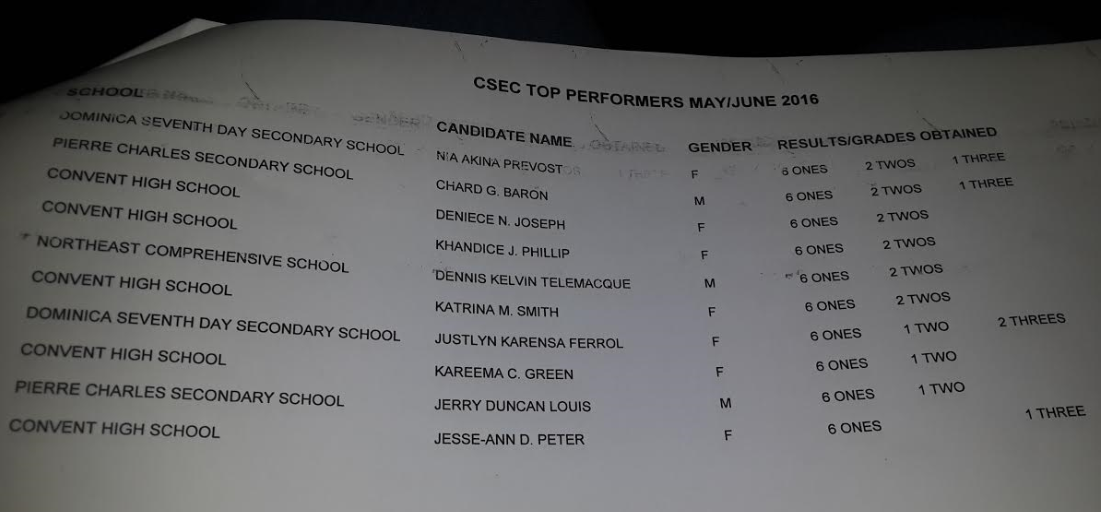 